Пресс-релиз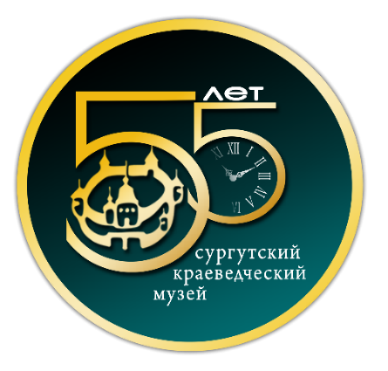 МБУК «Сургутский краеведческий музей»Ханты-Мансийский автономный округ-Югра,г. Сургут, ул. 30 лет Победы, д. 21/2,тел. для справок 23 85 66 –Дегтерева Мария Владимировнасайт: www.skmuseum.ru26 сентября 2018 года в 16.00 ч.Открытие выставки «Комсомол - моя судьба». Сургут - город шести Всесоюзных ударных комсомольских строек26 сентября в 16.00 ч.  Сургутский краеведческий музей приглашает сургутян и гостей города на открытие выставки «Комсомол - моя судьба». Сургут - город шести Всесоюзных ударных комсомольских строек. Данная выставка посвящена 100-летию ВЛКСМ и отражает историю Всесоюзных ударных комсомольских строек в Тюменской области.29 октября 1918 г. на 1-ом Всероссийском съезде союзов рабочей и крестьянской молодёжи был создан Российский коммунистический союз молодежи. 31 января 1920 г. первая комсомольская организация была образована в Сургуте. Со второй половины ХХ в., с открытием в Среднем Приобье нефтяных и газовых месторождений, со всех концов Советского Союза в Тюменскую область съезжались энтузиасты, и Тюменская область стала Всесоюзной комсомольской стройкой №1. Здесь было объявлено шестнадцать комсомольских строек.В 1965-1979 гг. в Сургуте было образовано шесть объектов Всесоюзной ударной комсомольской стройки: разработка нефтяных месторождений Сургутского района, строительство ГРЭС, высоковольтной линии электропередач ЛЭП-500 «Сургут-Уренгой», строительство нефтепровода «Сургут-Полоцк», прокладка железной дороги «Тюмень-Уренгой», строительство газопровода «Уренгой-Сургут-Челябинск». Центром Всесоюзной ударной комсомольской стройки стал Сургут.На выставке будет представлено более 150 предметов, среди них: комсомольские письма, путёвки, уникальные фотографии, атрибутика комсомольского быта и др. Ждём вас по адресу: ул. 30 лет Победы, 21/2, Музейный центр, I-й этаж.Телефон для справок: 51-68-20.